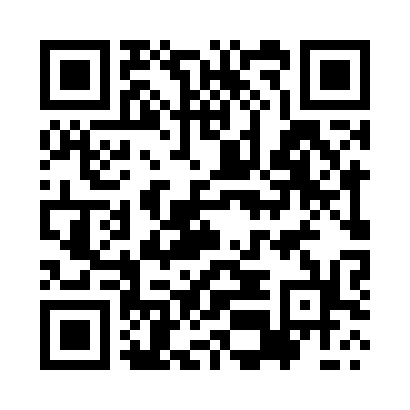 Prayer times for Abdewala, PakistanWed 1 May 2024 - Fri 31 May 2024High Latitude Method: Angle Based RulePrayer Calculation Method: University of Islamic SciencesAsar Calculation Method: ShafiPrayer times provided by https://www.salahtimes.comDateDayFajrSunriseDhuhrAsrMaghribIsha1Wed4:005:2912:113:506:548:232Thu3:595:2812:113:506:558:243Fri3:585:2712:113:506:568:254Sat3:575:2612:113:506:568:265Sun3:565:2612:113:506:578:276Mon3:555:2512:113:506:588:287Tue3:535:2412:113:506:588:298Wed3:525:2312:113:506:598:309Thu3:515:2212:113:507:008:3110Fri3:505:2212:113:507:008:3211Sat3:495:2112:113:507:018:3312Sun3:485:2012:113:507:028:3413Mon3:475:1912:113:507:028:3514Tue3:465:1912:113:507:038:3615Wed3:455:1812:113:507:048:3716Thu3:445:1712:113:507:048:3817Fri3:435:1712:113:507:058:3918Sat3:435:1612:113:507:068:4019Sun3:425:1612:113:517:068:4120Mon3:415:1512:113:517:078:4121Tue3:405:1412:113:517:088:4222Wed3:395:1412:113:517:088:4323Thu3:395:1412:113:517:098:4424Fri3:385:1312:113:517:108:4525Sat3:375:1312:113:517:108:4626Sun3:375:1212:113:517:118:4727Mon3:365:1212:123:517:128:4828Tue3:355:1112:123:517:128:4829Wed3:355:1112:123:517:138:4930Thu3:345:1112:123:517:138:5031Fri3:345:1112:123:527:148:51